 …niezmiennie cieszę się, że na swojej drodze spotykam dobrych   ludzi…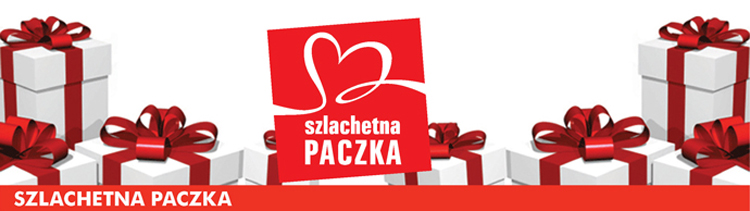                   SZLACHETNA PACZKA 2017                              PODZIĘKOWANIA     Serdeczne podziękowania dla wszystkich Darczyńców: uczniów, nauczycieli, pracowników szkoły, rodziców za to, że udało nam się wspólnie   spełnić marzenia Rodzinie w ramach „Szlachetnej Paczki”.  W tym roku podarowaliśmy 15 kartonów prezentów i zapas opału na zimę.  Oprócz tego darowaliśmy wiarę w drugiego człowieka, radość i nadzieję na lepsze jutro.   Szczególne podziękowania dla wszystkich wolontariuszy i klas 1TD, 2TD,3TF i 3TB z wychowawcami oraz p. Paulinie Bohdankiewicz, Joannie Rombalskiej, p. Annie Jankowskiej i p. Monice Kaczmarek za zorganizowanie akcji wspierających „Szlachetną Paczkę”.Pani Magdalenie Słowik-Góralskiej za coroczny kiermasz Zdrowej Żywności.Wielkie podziękowania dla Pani Anny Sawickiej i Fundacji Samarytanin oraz Pani Lucyny Jedynak-Jasińskiej, Pani Anny Jankowskiej i Pana Andrzeja Ciborskiego.  Klasom za zorganizowane wsparcie finansowe i wszystkie prezenty.  W imieniu Rodziny składamy podziękowania i przekazujemy życzenia zdrowych, spokojnych i szczęśliwych Świąt Bożego Narodzenia!!!  Wolontariuszka, która opiekowała się rodziną chce przekazać kilka słów od siebie:Jolanta Kindlik/wolontariuszeRelacja z wręczenia paczki Rodzinie.Zarówno pan Albert jak i pani Zofia byli bardzo wzruszeni. Pani Zofii łzy ciekły po policzkach, próbowała nawet coś do nas mówić. Pan Albert nie chciał otwierać paczek, próbował ukryć łzy. Był tak roztrzęsiony, że nawet niewiele mówił. Uściskał nas i podziękował. Zadzwoniłam do niego kilka godzin później z pytaniem, czy już udało mu się rozpakować prezenty. Powiedział, że jeśli ma być szczery to jest tak wzruszony, że nie dał rady. Rozpakował tylko pampersy i poukładał, a teraz kąpie żonę i dopiero później jak opadną emocje będą otwierali. W niedzielę rozmawiałam z panem Albertem ponownie. Prezenty są już rozpakowane, a oni bardzo szczęśliwi. Nigdy nie spodziewali się otrzymać aż tak wiele. Pan Albert żałuje, że żona nie może mu podpowiedzieć, gdzie ma te wszystkie prezenty układać. Sam więc powoli wszystko chowa. Poukładał już wszystkie pampersy i środki pielęgnacyjne. Teraz powoli porządkuje żywność, za którą jest bardzo wdzięczny, bo będzie mógł zaoszczędzić nie kupując tych wszystkich produktów. Małżeństwo ogromnie cieszy się z węgla, bo nadchodząca zima była dla nich ogromnym zmartwieniem. Nigdy nie spodziewali się otrzymać aż tak wiele.Co chce przekazać wolontariusz? Bardzo Państwu dziękuję za naprawdę owocną współpracę. Rodzina była ogromnie poruszona prezentem, nie potrafili wyrazić tego słowami. Ja również jestem ogromnie wdzięczna, ponieważ dzięki ludziom takim jak Państwo, ta rodzina może przeżyć piękne chwile, poczuć się potrzebna i niepozostawiona sama sobie w ciężkiej sytuacji. Tylko dzięki Darczyńcom o wielkich sercach jest to możliwe i za to bardzo dziękuję! Życzę Wesołych Świąt i mam nadzieję, że spotkamy się za rok w magazynie w Smolcu :)Co chce powiedzieć od siebie Rodzina? Bardzo dziękujemy za otrzymane prezenty, wszystko się nam bardzo przyda. Jesteśmy bardzo wzruszeni i nie potrafimy opisać słowami naszej wdzięczności. 